   Plan edukacji wczesnoszkolnej – obowiązuje od 06.11.2023r. 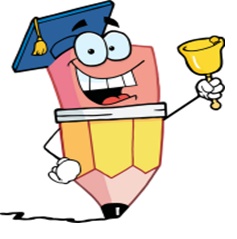 DZWONKI   7.50 - 8.35   8.45 - 9.30   9.40 - 10.25  10.35 - 11.20  11.40 - 12.25  12.45 - 13.30  13.40 - 14.25  14.30 - 15.15   DZWONKI  ROZKŁAD „S”         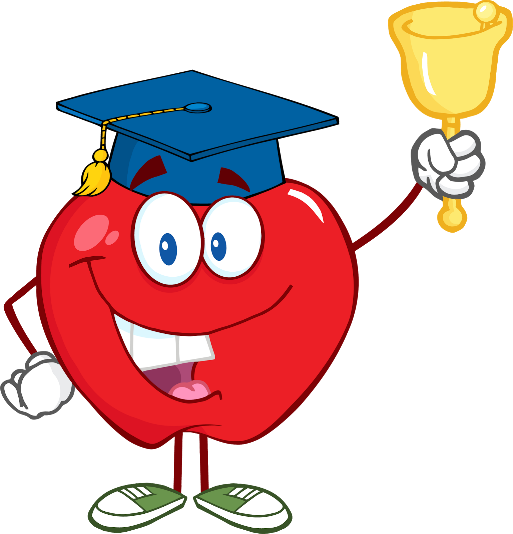   7.50 - 8.20  8.30 - 9.00  9.10 - 9.40  9.50 -  10.20 10.30 - 11.00 11.20 - 11.50 12.10 - 12.40 12.45 - 13.15PoniedziałekL.p.I AIIAII BIII AIII BPoniedziałek1.religia edukacjaedukacjaPoniedziałek2.edukacjaedukacjaedukacjaPoniedziałek3.w-fj. angielskij. angielskiPoniedziałek4.edukacja informatykaedukacjaedukacjazaj. wyrówn. Poniedziałek5.edukacjareligiainformatykaw-fj. angielskiPoniedziałek6.edukacjaedukacjaPoniedziałek7.edukacjaedukacjaPoniedziałek8.edukacjaedukacjaWtorek1.j. angielski IgrreligiainformatykaWtorek2.religiaw-f duża sala edukacjaWtorek3.edukacjaedukacjaedukacjaWtorek4.edukacjazaj. wyrówn.edukacjaw-f duża sala Wtorek5.edukacjaw-fedukacjaw-f edukacjaWtorek6.edukacjaedukacjaWtorek7.edukacja edukacjaWtorek8.edukacjaedukacjaŚroda1.w-f   duża salaedukacjaedukacjaŚroda2.edukacjareligiaedukacjaŚroda3.edukacjaedukacjaedukacjaŚroda4.edukacjaedukacjaw-fedukacjaw-fŚroda5.inf.I gr/j.ang.II gr. s.40w-fedukacjaedukacjareligia s.44Środa6.j. angielskireligiaŚroda7.edukacjaedukacjaŚroda8.edukacjaedukacjaCzwartek1.edukacjaedukacjaedukacjaCzwartek2.edukacjaedukacjaj. angielskiCzwartek3.edukacjaj. angielskiw-f duża salaCzwartek4.j.ang.I gr/ inf. IIgredukacjaw-fedukacjaCzwartek5.edukacjazaj. wyrówn.zaj. wyrówn.edukacjaCzwartek6.w-f duża salaedukacjaCzwartek7.edukacjaedukacjaCzwartek8.edukacjaedukacjaPiątek1.edukacjareligiaj. angielskiPiątek2.w-fedukacjaedukacjaPiątek3.edukacjaedukacjaedukacjaPiątek4.edukacjaedukacja religiaw-fPiątek5.j. ang.IIgr/zaj. wyredukacja informatykareligiaPiątek6.j. angielskiedukacjaPiątek7.edukacjaedukacja8.edukacjaedukacja